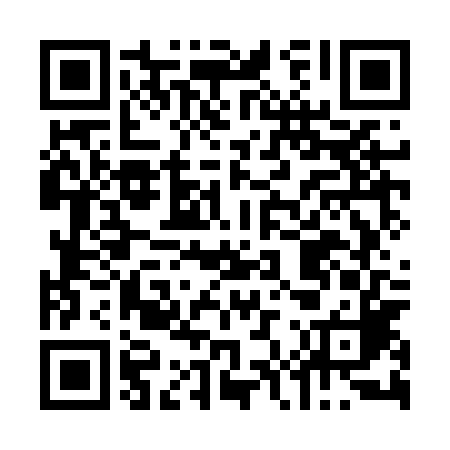 Ramadan times for Liwki Szlacheckie, PolandMon 11 Mar 2024 - Wed 10 Apr 2024High Latitude Method: Angle Based RulePrayer Calculation Method: Muslim World LeagueAsar Calculation Method: HanafiPrayer times provided by https://www.salahtimes.comDateDayFajrSuhurSunriseDhuhrAsrIftarMaghribIsha11Mon3:583:585:5111:393:315:275:277:1312Tue3:563:565:4911:383:325:295:297:1513Wed3:533:535:4711:383:345:305:307:1714Thu3:513:515:4511:383:355:325:327:1915Fri3:483:485:4211:383:365:345:347:2116Sat3:463:465:4011:373:385:365:367:2317Sun3:433:435:3811:373:395:375:377:2518Mon3:413:415:3511:373:415:395:397:2719Tue3:383:385:3311:363:425:415:417:2920Wed3:353:355:3111:363:435:435:437:3121Thu3:333:335:2811:363:455:445:447:3322Fri3:303:305:2611:363:465:465:467:3523Sat3:273:275:2411:353:485:485:487:3724Sun3:243:245:2111:353:495:505:507:3925Mon3:223:225:1911:353:505:515:517:4126Tue3:193:195:1711:343:525:535:537:4427Wed3:163:165:1411:343:535:555:557:4628Thu3:133:135:1211:343:545:565:567:4829Fri3:113:115:1011:333:555:585:587:5030Sat3:083:085:0711:333:576:006:007:5231Sun4:054:056:0512:334:587:027:028:541Mon4:024:026:0312:334:597:037:038:572Tue3:593:596:0012:325:017:057:058:593Wed3:563:565:5812:325:027:077:079:014Thu3:533:535:5612:325:037:087:089:045Fri3:503:505:5412:315:047:107:109:066Sat3:473:475:5112:315:067:127:129:087Sun3:443:445:4912:315:077:147:149:118Mon3:413:415:4712:315:087:157:159:139Tue3:383:385:4412:305:097:177:179:1510Wed3:353:355:4212:305:107:197:199:18